.Sequence:  A | B | C | A | B | C | C | D | D | B-Section 9 (Only) | TAG | B | B | BPart A – Verse – 64 countsSection A1:Section A2:Section A3:Section A4:Section A5:Section A6:Section A7:Section A8:Part B – Chorus – 32 countsSection B9Facing 45 degrees to the right, make the following stepsSection B10:Section B11:Section B12:Part C – 16 countsSection C13:Section C14:Part D – Interlude (Same Steps as Part A, Section 7 and 8) 32 countsSection D15:Section D16:Section D17:Section D18:Note:  After Part D, you will start again on Part B (Chorus) by Cross-Stepping R ft. over L ft. to face 2:00 (2:00)TAG:Facebook: www.facebook.com/cthompsonchoreoYouTube: Search Under “Carlton Thompson”Last Update – 18th Nov. 2017How Long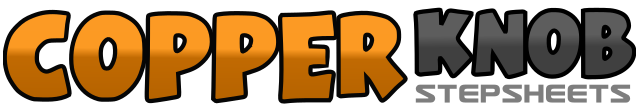 .......Count:144Wall:1Level:Phrased Advanced.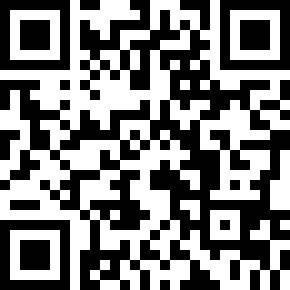 Choreographer:Carlton Thompson (USA) - October 2017Carlton Thompson (USA) - October 2017Carlton Thompson (USA) - October 2017Carlton Thompson (USA) - October 2017Carlton Thompson (USA) - October 2017.Music:How Long - Charlie PuthHow Long - Charlie PuthHow Long - Charlie PuthHow Long - Charlie PuthHow Long - Charlie Puth........1&a2Hold, Step R ft. 45 degrees forward to the right, quick-step L ft. behind R ft., Ball-Step R ft. 45 degrees forward to the right.3&a4Hold, Step L ft. 45 degree forward to the left, quick-step R ft. behind L ft., Ball-Step L ft. 45 degrees forward to the left.5-6Cross R ft. over L ft., Step L ft. back.7-8Step R ft. to right side, Step L ft. forward1&2&Cross R ft. over L ft., Step L ft. to left side, Cross R ft. behind L ft., Step L ft. to left side.3&4&Cross R ft. over L ft., Step L ft. to left side, Cross R ft. behind L ft., Step L ft. to left side.5&6&Touch R toe in, Step R ft. down, Touch L toe in, Step L ft. down.7&8&Touch R heel forward, Step R ft. down, Touch L heel forward, Step L ft. down.1&a2Hold, Step R ft. 45 degrees forward to the right, quick-step L ft. behind R ft., Ball-Step R ft. 45 degrees forward to the right.3&a4Hold, Step L ft. 45 degree forward to the left, quick-step R ft. behind L ft., Ball-Step L ft. 45 degrees forward to the left.5-6Cross R ft. over L ft., Step L ft. back.7-8Step R ft. to right side, Step L ft. forward1&2&Step R ft. to right side, Cross L ft. behind R ft., Step R ft. to right side, Cross L ft. over R ft.3&4&Step R ft. to right side, Cross L ft. behind R ft., Step R ft. to right side, Cross L ft. over R ft.5&6&Touch R toe in, Step R ft. down, Touch L toe in, Step L ft. down.7&8&Touch R heel forward, Step R ft. down, Touch L heel forward, Step L ft. down.1-2Cross R ft. over L ft., Make ¼ turn right leading with L ft. stepping back. (3:00)3&4Step R ft. back, Step L ft. back, Step R ft. forward.5-6Make ¼ turn pivot left leading with L ft., Make ¼ turn pivot left by stepping R ft. to right side  (your left leg will swing around at the same time). (9:00)7&8Step L ft. back, Step R ft. back, Step L ft. forward.1-2Step R ft. forward, Step L ft. forward3&4Step R ft. forward, Lock-Step L ft. behind R ft., Step R ft. forward.5-6Make a pivot ½ turn right by leading forward on L ft., Make a pivot ½ turn right leading with R ft.7&8Step L ft. forward, Lock-Step R ft. behind L ft., Step L ft. forward.1-2Step R ft. back, Drag L ft. next to R ft.3-4Step L ft. back, Drag R ft., next to L ft.5-6Make ½ turn right by leading with R ft., (9:00) Drag L ft. next to R ft.7-8Step L ft. forward, Drag R ft. next to L ft.1-2Step R ft. forward, Make a ¼ turn right by leading with your L ft. dragging behind R ft. (6:00)3-4Make ¼ turn right by leading with L ft. back (9:00), Make ¼ turn right by leading with your R ft. dragging in front of L ft. (12:00)5-6Ball-Step R ft. to right side (Weight is still on L ft.), Hold.7-8Sway body to the right, Sway body to the left.1-2Step R ft. forward and pop your L heel up, Step L ft. forward and pop your R heel up.  (2:00)3-4Step R ft. forward and pop your L heel up, Step L ft. forward and pop your R heel up. (2:00)5-6Mambo Step R ft. forward, Recover back on L ft.7-8&Mambo Step R ft. back, Rock-step L ft. back, Recover forward on R ft.1-2&Make ¼ turn left by crossing L ft. over R ft., Rock R ft. to right side, Recover forward on L ft.3-4&Cross R ft. over L ft., Rock L ft. back, Recover forward on R ft.5-6&Cross L ft. over R ft., Lift right knee up and swing R ft. to right side, Swing R ft. to the left.  (“6&” Optional Step: Point R ft. to right side, Point R ft. forward)7-8Step R ft. forward, Step L ft. forward (10:00)1-2Step pivot ½ left leading with R ft., Step L ft. forward. (4:00)3-4Step R ft. forward, Step L ft. forward.5-6Mambo Step R ft. forward, Recover back on L ft.7-8&Mambo Step R ft. back, Rock-step L ft. back, Recover forward on R ft.1-2&Cross L ft. over R ft., Rock R ft. back, Recover forward on L ft.3-4&Cross R ft. over L ft., Rock L ft. back, Recover forward on R ft.5-6&Cross L ft. over R ft., Lift right knee up and swing R ft. to right side, Swing R ft. to the left. (12:00)7-8Step R ft. forward, Step L ft. forward (12:00)1-2Rock R ft. forward, Recover back on L ft.3&41 full turn right by making three steps – R, L, R.5-6Rock L ft. forward, Recover back on R ft.7&81 full turn left by making three steps – L, R, L.1-2Rock R ft. forward, Recover back on L ft.3&41 full turn right by making three steps – R, L, R.5-6Cross L ft. over R ft., Step R ft. back.7-8Step L ft. to left side, Toe-Touch R ft. next to L ft.1-2Make ¼ turn right by stepping R ft. back (9:00), Drag L ft. next to R ft.3-4Step L ft. back, Drag R ft., next to L ft.5-6Make ½ turn right by leading with R ft., (3:00) Drag L ft. next to R ft.7-8Step L ft. forward, Drag R ft. next to L ft.1-2Step R ft. forward, Make a ¼ turn right by leading with your L ft. dragging behind R ft. (6:00)3-4Make ¼ turn right by leading with L ft. back (9:00), Make ¼ turn right by leading with your R ft. dragging in front of L ft. (12:00)5-6Ball-Step R ft. to right side (Weight is still on L ft.), Hold.7-8Sway body to the right, Sway body to the left.1-2Step R ft. back, Drag L ft. next to R ft.3-4Step L ft. back, Drag R ft., next to L ft.5-6Make ½ turn right by leading with R ft., (3:00) Drag L ft. next to R ft.7-8Step L ft. forward, Drag R ft. next to L ft.1-2Step R ft. forward, Make a ¼ turn right by leading with your L ft. dragging behind R ft. (12:00)3-4Make ¼ turn right by leading with L ft. back (3:00), Make ¼ turn right by leading with your R ft. dragging in front of L ft. (6:00)5-6Ball-Step R ft. to right side (Weight is still on L ft.), Hold.7-8Sway body to the right, Sway body to the left.1-2(Keep weight on R ft.) Sway body, Sway Body3-4&Sway body, Rock-step L ft. back, Recover forward on R ft.